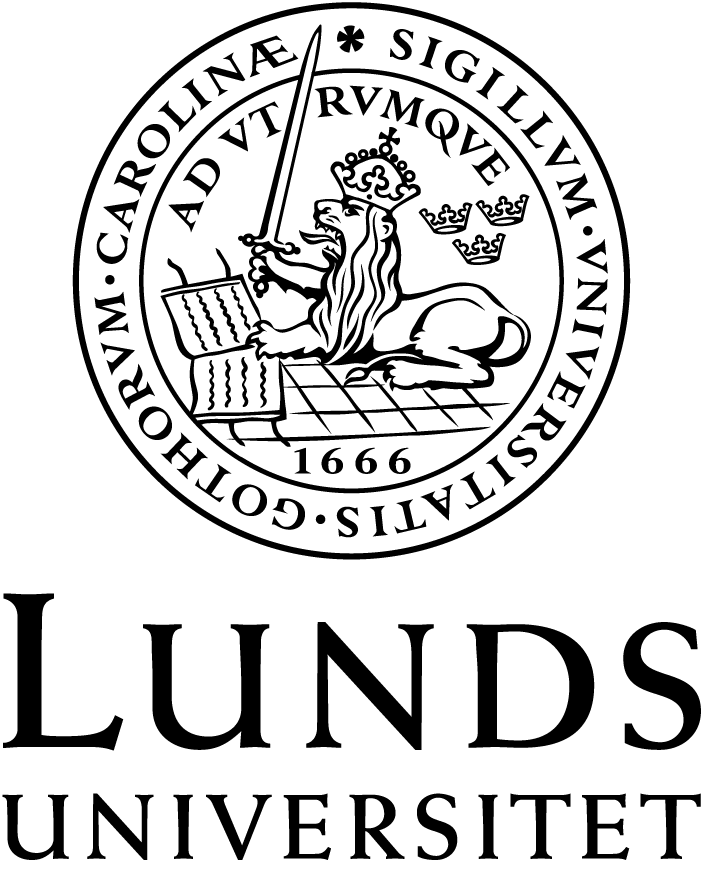 Kurslitteratur, FBMA04:6Delkurs 6: Marknadsföring och marknadsanalys, 10 hp** Andersson, Jonas (2015), Med läsning som mål. Om metoder och forskning på det läsfrämjande området, Kulturrådets skriftserie 2015:3. Hämtas på http://www.kulturradet.se/sv/publikationer_/Med-lasning-som-mal/, s. 1–29 (29s)Baverstock, Alison (2015), How to Market Books, Routledge: New York och Abingdon, ISBN 978-0-415-72758-7, s. 3–18, 44–58, 113–132, 206–243 (105s)* Berglund, Karl, (2012) Deckarboomen under lupp. Statistiska perspektiv på svensk kriminallitteratur 1977–2010, Uppsala, ISBN 978-91-88300-56-0, s. 21–75 (55s)Berglund, Karl (2014), ”A turn to the rights”, i Hype. Bestsellers and Literary Culture, red. Jon Helgason, Sara Kärrholm och Ann Steiner, Nordic Academic Press, Lund, ISBN 978-91-87675-06-5, s. 67–87 (20s) OBS! Boken ingår även på nästa delkurs.* Berglund, Karl (2016), Mordförpackningar. Omslag, titlar och kringmaterial till svenska pocketdeckare 1998–2011, Uppsala: Uppsala universitet, ISBN 978-91-982819-1-0, s. 29–54 (25s).Bergman, Kerstin, (2011) ”Den svenska deckarhistorien”, i Kriminallitteratur: utveckling, genrer, perspektiv, red. Kerstin Bergman och Sara Kärrholm, Lund: Studentlitteratur, ISBN 978-91-44-05418-6, s. 33–51 (19s)**Boken 2018 - marknaden, trender och analyser (2018), hämtas på http://www.forlaggare.se/sites/default/files/boken_2018_web_0.pdf, (20s),** Bokprovning på svenska barnboksinstitutet (2018), (45s), hämtas på http://www.sbi.kb.se/sv/Bokprovning/Bullock, Adrian (2012), Book Production, Routledge: London, ISBN 978-04-15593809, s. 25–60 (35s)Clark, Giles & Phillips, Angus (2014), Inside Book Publishing, 5:e uppl., London & New York: Routledge, ISBN 0415441579, s. 1–96, 221–278 (154s)** Forslid, Torbjörn & Ann Steiner (2017), ”Bokhandeln mellan kultur och ekonomi”, i Litterär värdepraktiker. Aktörer, rum och platser, red. Torbjörn Forslid, Jon Helgason, Christian Lenemark, Anders Ohlsson & Ann Steiner, Göteborg och Stockholm: Makadam, ISBN 978-91-7061-254-1, s. 67–125 (59s), finns digitalt på kursplattformen**Förlagsstatistik 2017, (2018), (30s), hämtas på http://www.forlaggare.se/forlagsstatistik-rapporterKåreland, Lena (2013), Barnboken i samhället, Lund: Studentlitteratur, ISBN 978-91-44-08445-9, s. 7–37, 73–108 (65 s).* Kärrholm, Sara (2014), ”Nordic noir” i Kristina Hermansson, Christian Lenemark & Cecilia Pettersson, red., Liv, Lust & Litteratur. Festskrift till Lisbeth Larsson, Göteborg: Makadam, ISBN 978-91-7061-147-6, s. 193–204 (11 s.)** Kärrholm, Sara (2016), ”Spänningslitteratur för barn och vuxna. När målgrupper och genrer korsas i verkens paratexter”, i Barnboken. Tidskrift för barnlitteraturforskning. Hämtas på http://www.barnboken.net/index.php/clr/article/view/256/772 (24 s.)** Läsandets kultur (2012), SOU 2012: 65, Stockholm: Fritzes, ISBN 978-91-38-23798-4, s. 197–230, finns på http://www.regeringen.se/sb/d/15600/a/200257, (35s).* Olin-Scheller, Christina och Patrick Wickström (2010), ”Den stora skillnaden” i Författande fans, Lund: Studentlitteratur, ISBN 978-91-44-05651-7, s. 13–27 (14s)** Rimm, Anna-Maria (2014), ”Ägandekoncentration, förlagsstrategier och litterär kvalitet. Synen på vertikal integration på den svenska respektive tyska bokmarknaden”, Nordicom-Information, nr 1 vol. 36, 2. 9–28 (20s), finns på http://www.nordicom.gu.se/sv/publikation/forfattare/anna-maria-rimm** Rønning, Helge & Slaatta, Tore (2012), ”A Very Special Trade? Or Just Like Other Media? Characteristics of the International Book Industry”, Läsarnas marknad, marknadens läsare, SOU 2012:10, s. 363–378, hämtas http://www.regeringen.se/sb/d/15600/a/187846, (15s)Squires, Claire, (2009) Marketing Literature. The Making of Contemporary Writing in Britain, Palgrave Macmillan: Houndsmill, ISBN 978-0-230-22847-4, s. 19–69 (50s)* Steiner, Ann, (2010) ”Klassiker, fantasy och sanna berättelser – marknadens genrebeteckningar”, Ord & Bild, nr 3, s. 6–10 (5s)Steiner, Ann (2015), Litteraturen i mediesamhället, 3:e uppl., Studentlitteratur, Lund, ISBN 978-91-44-10624-3, s. 114–134, 142–168, 201–229 (80s)** Sundin, Staffan (2012), ”Ökad integration och koncentration. Den svenska bokmarknaden i förändring”, SOU 2012:10, s. 283–328, finnas på http://www.regeringen.se/sb/d/15600/a/187846 (45s)* Svedjedal, Johan (2012), ”Svensk skönlitteratur i världen”, i Svensk litteratur som världslitteratur, Uppsala, Uppsala universitet, s. 9–38, 62–68 (37s)** Warnqvist, Åsa (2016), ”En marknad i förändring. Om utgivningen av barn- och ungdomslitteratur i Sverige 2001–2015”, i Spänning och nyfikenhet, red. Gunnel Furuland et al, Gidlunds: Stockholm, ISBN978-91-7844-960-6 (16s), hämtas på http://www.diva-portal.org/smash/get/diva2:1090033/FULLTEXT01.pdf* Texter markerade med asterisk ingår i kompendium** Dubbelasterisk betyder att texten finns för digital nedladdningDet tillkommer ytterligare arbetsmaterial i särskilt kompendium om ca 100 sidor (förutom de redan markerade texterna).			Summa litteratur: 1 013 sidor + kompendiumReferenslitteraturAndersson, Göran & Greve, Jan, Kalkyl och budget. Grundläggande om kalkylering och budget, Lund: Studentlitteratur 2010, ISBN 978-91-44-07060-5Gezelius, Carl; Wildenstam, Per (2011), Marknadsföring – modeller och principer, BonnierUtbildning, ISBN 978-91-523-1169-1Kotler, Philip (2004), Marknadsföringens tio dödssynder, Optimal Förlag: Sundbyberg, ISBN 91-7241-117-1Mossberg, Lena och Sundström, Malin (2011), Marknadsföringsboken, Studentlitteratur: Lund, ISBN978-91-44-05618-0 Norelid, Carl och Eliasson, Bengt (2007), Projektkalkylen – praktisk handbok i projektekonomi, Liber, ISBN 91-47-06457-9			Godkänd av kursplanegruppen augusti 2018